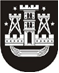 KLAIPĖDOS MIESTO SAVIVALDYBĖS TARYBASPRENDIMASDĖL pavedimo biudžetinei įstaigai „KLAIPĖDOS PAPLŪDIMIAI“ vykdyti fizinės gerovės užtikrinimo veiklą ir šios veiklos paslaugų teikimo kainOS nustatymo2014 m. rugsėjo 15 d. Nr. T2-236KlaipėdaVadovaudamasi Lietuvos Respublikos vietos savivaldos įstatymo 8 straipsnio 1 dalimi, 16 straipsnio 2 dalies 37 punktu, Biudžetinės įstaigos „Klaipėdos paplūdimiai“ nuostatų, patvirtintų Klaipėdos miesto savivaldybės administracijos direktoriaus 2013 m. gruodžio 27 d. įsakymu Nr. AD1-3310, 13.9 papunkčiu, Lietuvos Respublikos euro įvedimo Lietuvos Respublikoje įstatymu, Nacionalinio euro įvedimo plano, patvirtinto Lietuvos Respublikos Vyriausybės 2013 m. birželio 26 d. nutarimu Nr. 604 „Dėl Nacionalinio euro įvedimo plano bei Lietuvos visuomenės informavimo apie euro įvedimą ir komunikacijos strategijos patvirtinimo“, III ir IV skyriais, Klaipėdos miesto savivaldybės pasirengimo euro įvedimui Lietuvos Respublikoje priemonių plano, patvirtinto Klaipėdos miesto savivaldybės administracijos direktoriaus 2014 m. liepos 31 d. įsakymu Nr. AD1-2311 „Dėl Klaipėdos miesto savivaldybės pasirengimo euro įvedimui Lietuvos Respublikoje priemonių plano patvirtinimo ir koordinatoriaus paskyrimo“, 2 punktu, Klaipėdos miesto savivaldybės taryba nusprendžia:1. Pavesti biudžetinei įstaigai „Klaipėdos paplūdimiai“ vykdyti fizinės gerovės užtikrinimo (pirties paslaugų) veiklą Smiltynės g. 15C patalpose.2. Patvirtinti fizinės gerovės užtikrinimo (pirties paslaugų) veiklos paslaugų teikimo kainą – 5,80 Eur vienam lankytojui už 2 valandas.3. Pripažinti netekusiu galios Klaipėdos miesto savivaldybės tarybos 2013 m. rugsėjo 25 d. sprendimą Nr. T2-245 „ Dėl pavedimo biudžetinei įstaigai Klaipėdos miesto skęstančiųjų gelbėjimo tarnybai vykdyti fizinės gerovės užtikrinimo veiklą ir šios veiklos paslaugų teikimo kainos nustatymo“.4. Nustatyti, kad šis sprendimas įsigalioja euro įvedimo Lietuvos Respublikoje dieną.5. Skelbti šį sprendimą Teisės aktų registre ir Klaipėdos miesto savivaldybės interneto svetainėje.Šis sprendimas gali būti skundžiamas Lietuvos Respublikos administracinių bylų teisenos įstatymo nustatyta tvarka.Savivaldybės mero pavaduotojas Artūras Šulcas